SUMMARY REPORT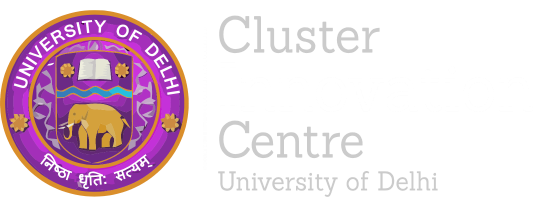 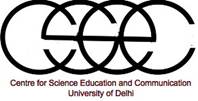 Skill Enhancement Program for Prospective Women EntrepreneursARC Building, University of Delhi I 11-16 October, 2016 
FOREWORD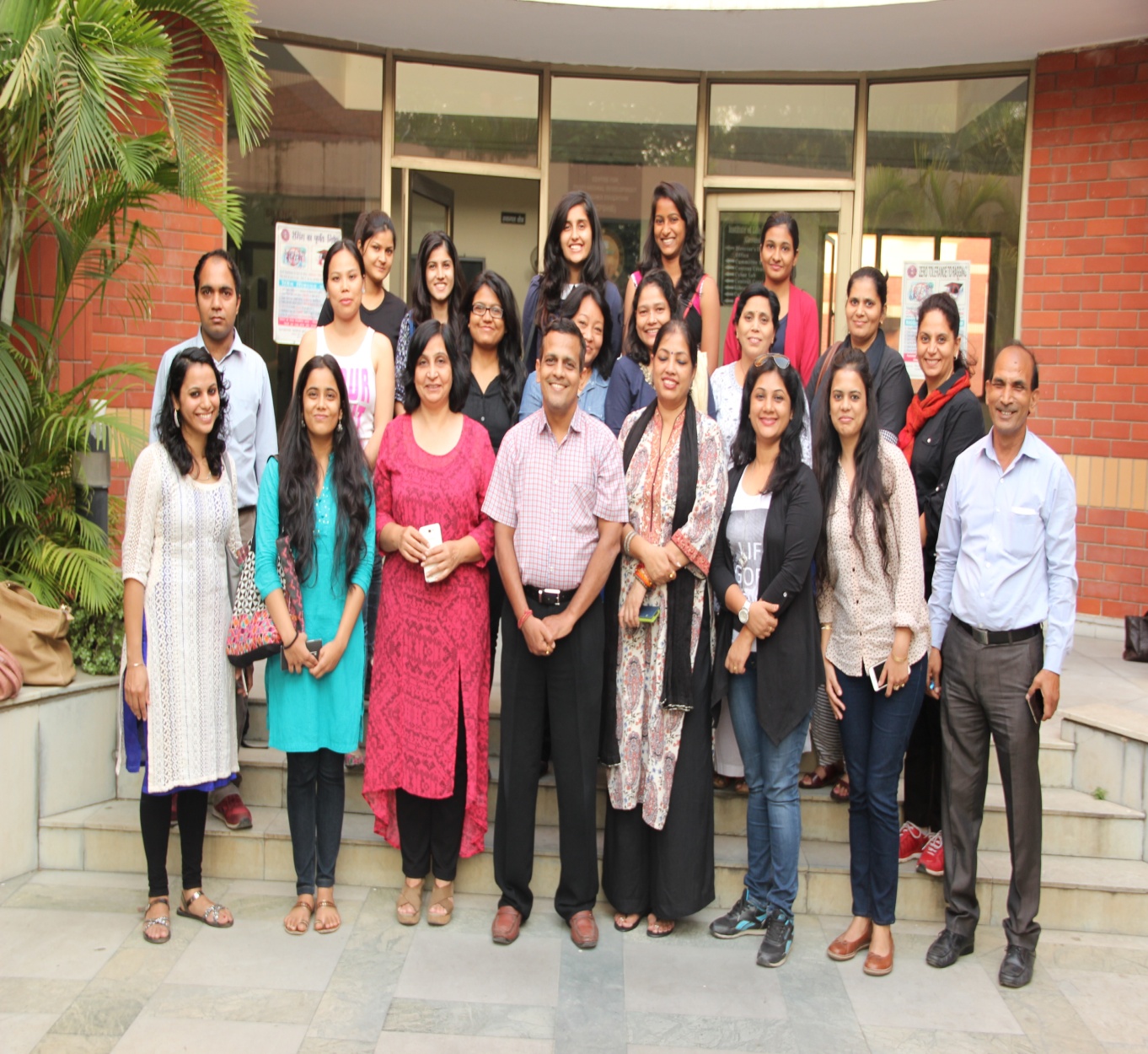 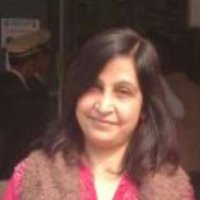 CIC- CENTRE FOR SCIENCE EDUCATION AND COMMUNICATIONSkill Enhancement Program for Prospective Women Entrepreneurs11-16 October 2016INTRODUCTION AND BACKGROUNDIntroductionBackground to CIC – Centre for Science Education and Communication SESSIONSDAY ONE – TUESDAY – 11 OCTOBER, 2016Session 1: Introduction to Innovation & Entrepreneurship, Research Mindset and Nurturing Innovative Ideas
Objective: Understanding becoming an entrepreneur, knowing the qualities of an entrepreneur and being a successful entrepreneur.
Speaker: Anshumali Saxena
Key Themes: Characteristics of an entrepreneur Entrepreneurship Process Looking out for opportunitiesCreativity and Innovation Never giving upSession 2: Success Story
Objective: 
Speaker: Pranay Chowdhary, founder & CEO, Actozen
Key Themes: DAY 2 – WEDNESDAY – 12 OCTOBER, 2016Session 1: Entrepreneurship: A career option and the process of new Enterprise Creation ; Government policies and Incentives for Women Entrepreneurs and legalization of Venture Creation
Objective: To discover the traits of an entrepreneur , to know what it takes to be an entrepreneur and how to set up a business with the help of financials aids provided by the government and other financial institutions.
Speaker: Bipin Shah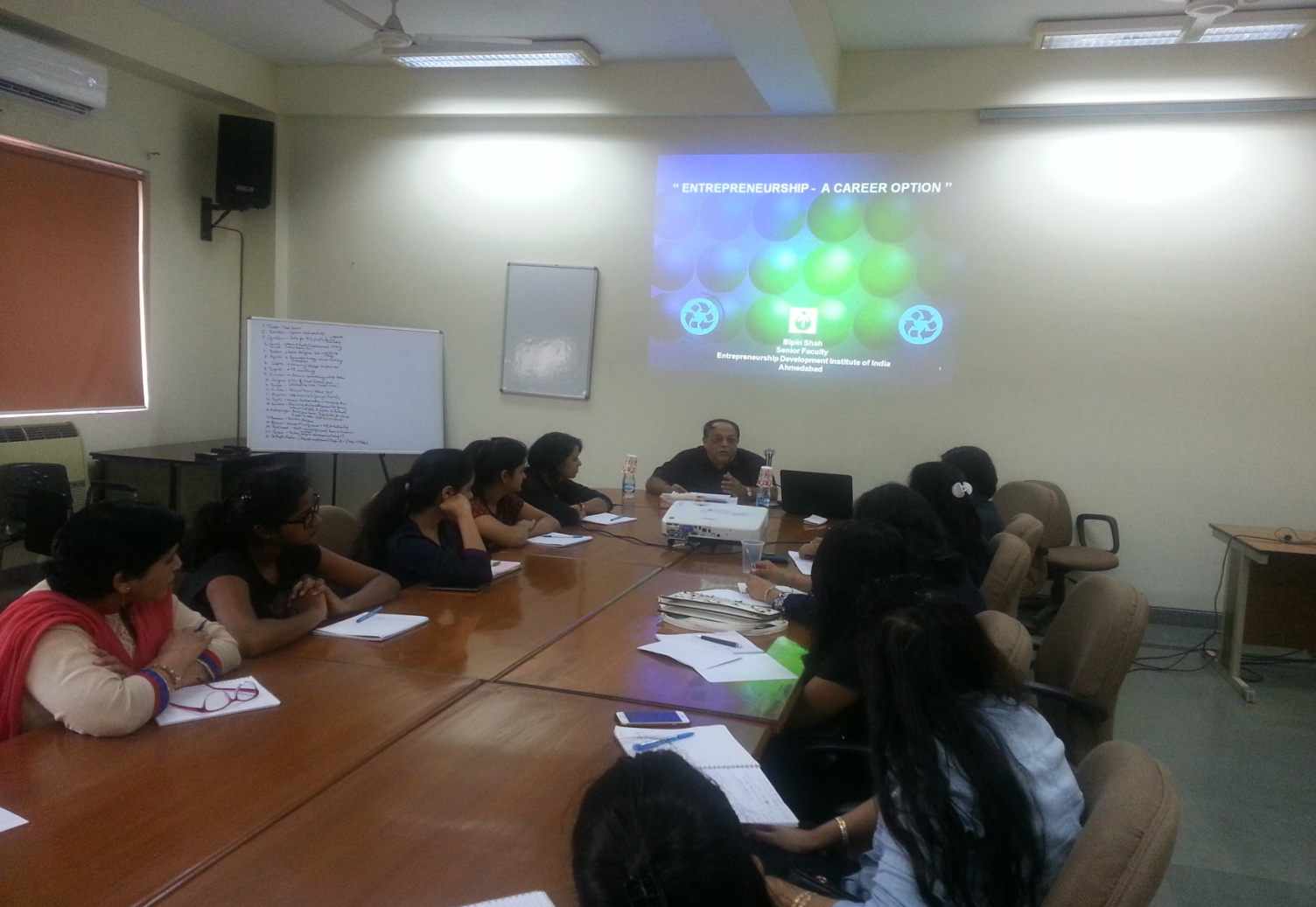 Bipin	Shah 
B.Sc.(Chem.); MBA (Finance) A business management specialist with 42 years of experience in consultancy and industry in the areas of project formulation and appraisal, project planning and enterprise establishment, and management. Has been Managing Director of Gujarat Industrial & Technical Consultancy Organisation Ltd. and Member of the Governing Council of CDC, Ministry of S&T, GoI. Also worked as President for 6 years in Chemicals and Pharmaceutical Companies. He is on Experts' panel of UNIDO, UNDP & EXIM Bank of India. Specialises in plastic industry and has exposure in chemical and pharma sector MSMEsKey Themes: “The highest reward for a person’s toil is not what they get for it but what they become by it.”- John RuskinEntrepreneurship is a continuous journey, a journey in which an entrepreneur has to face all the challenges and is expected to identify and fill the gap.Traits of an entrepreneur – Risk taking ability, vision, Innovativeness.Entrepreneurial competencies.It’s not easy to build an enterprise but if one is determined, can do the wonders. New enterprise creation process.The manager is chosen by his mental abilities and qualification but the entrepreneur is chosen by the spirit inside him and the motivation he can give others. – The difference between the Entrepreneur and the manager.The seven challenges faced by an enterprise – Starting crisis, cash crisis, finance crisis, delegation crisis, leadership crisis, prosperity crisis and the succession crisis.To empower women government came up with several schemes – IRDP , PMRY, WDCs, MAHIMA, TREAD, Indira mahila yojna, Indira mahila Kendra, Mahila samiti yojana, Mahila vikas nidhi, working women’s forum , SIDBI, SBI’ street shakti scheme etc.Legalization of venture capital.Session 2: Entrepreneurial Mindset, Motivations & Behaviors 
Objective: Developing the entrepreneurial mindset in the participants, motivating them to become an entrepreneur and helping them in brainstorming to think out of the box.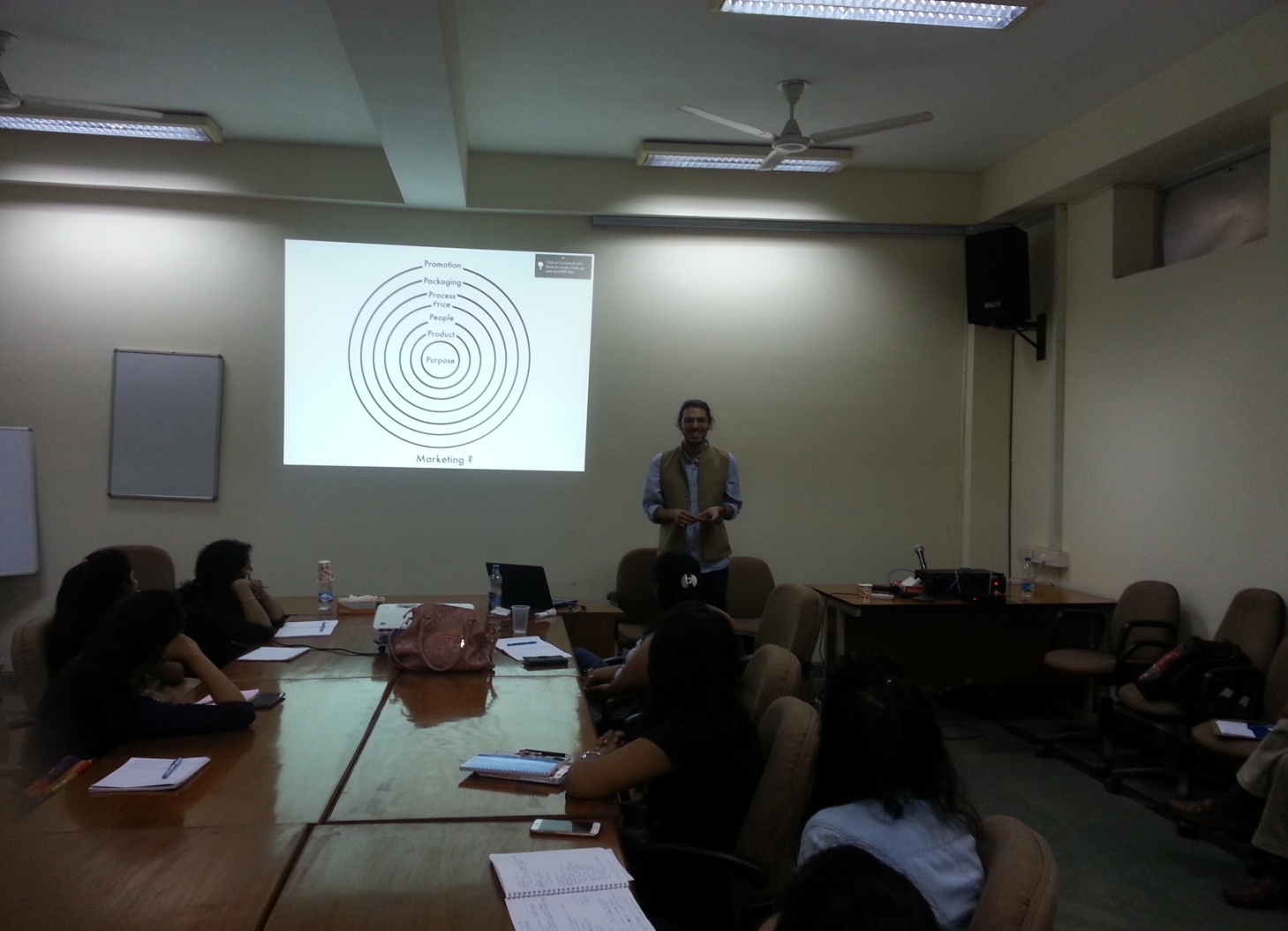 Speaker: Asome Dutta Baruah and Onkar KhullarAsomee did her schooling at the Loreto Convent School, Shillong and then went toMount Carmel College, Bangalore and Indra Prastha College, New Delhi from whereshe completed her BA in English. She finished her post graduation studies in MassCommunication from the A. J. Kidwai Mass Communication Research Centre(MCRC) under Jamia Milia Islamia University in New Delhi in the year 1989. She isthe first Assamese woman to have done her PG in mass communication and washonored by then Chief Minister, Assam for this feat.Onkar Khullar, Founder CEO of I-Impact India a unique CSR consulting firm.   He is currently the Managing Partner of Impact India Partners. He is also the Managing partner of Presentation Ink. He has won various awards during School, College  and after his college for his Business Plan/Presentations.
Key Themes: There are lots and lots of challenges in the journey of entrepreneurship, so an entrepreneur must have the passion to overcome that.Women entrepreneurs have to prove themselves at every point of life.The passion of helping others should be inherent.Always be prepared for the rapid changes that may happen in near future.Understanding different stages, time period and growth of the business.Understanding of own product or service and finding the USP (unique selling proposition) of it to convince the customers.Using different techniques, according to the customers, of marketing and selling the product.Session 3: Success Story
Objective: 
Speaker: Renuka Dudeja
Key Themes: DAY 3 – THURSDAY – 13 OCTOBER, 2016Session 1: Industry Understanding
Objective: To understand the industry to get competitive edge and learning about various methodologies which help to do competition research and industry analysis 
Speaker: Anshumali Saxena
Key Themes: Industry is a group of firms producing a similar product or service, such as soft drinks or financial services. While doing Industry analysis there are six forces that need to be assessed, threat of new entrants, rivalry among existing firms, threat of substitute products, bargaining power of buyers, bargaining power of suppliers and relative power of other stakeholders. So while producing your product must keep in mind its gross margin, market available for product, its competitors. To deal with all such things always try to bring innovation to your product and add some different element, unique and new services to it so as to make your products production successful. We must always work on opportunity analysis, market segmentation and market targeting to decide which industry to be a part of and what market segment to target. A market consist of prospective buyers willing and able to purchase the existing or potential offering of an organisation so focus on buyers, their effective demand or as ‘offering’ rather than product or service and market share. Market segmentation is also very important. It will help in the identification for opportunities for new product development, help in designing marketing programs most effective for reaching homogenous groups of buyers and improves allocation of marketing resources.Session 2: Societal Empowerment & Social Innovation
Objective: 
Speaker: Anchal Bhatia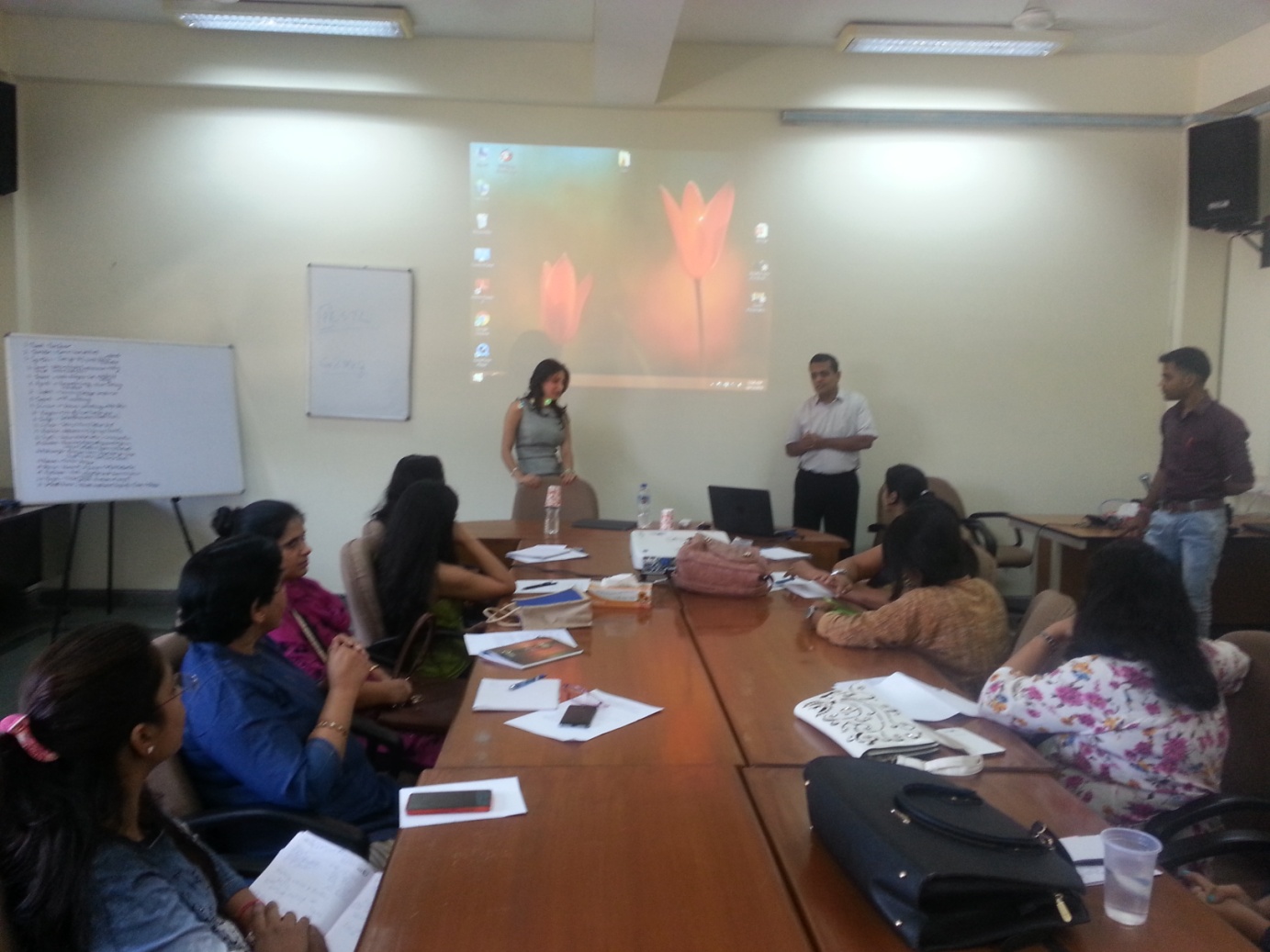 Aanchal Bhatia, is an entrepreneur, philanthropist,and patient advocate, whose new book “YourDoctor is not God” teaches people how to becomethe CEO of their own health and use consciousliving as a tool to enrich their health and lives, bothholistically and naturally. Aanchal Bhatia is a seasoned business leader with12+ years of experience & is currently the President and Chief Clinical Psychologist at Texas Medical Concierge, Managing Trustee at Breathe Easy India and Director of Uttam group of CompaniesKey Themes: Session 3: Customer Understanding
Objective: Understand the need of Customer journey ,touchpoints ,expectation , approaches  and why they are important in making a business successful .  
Speaker: Nancy Juneja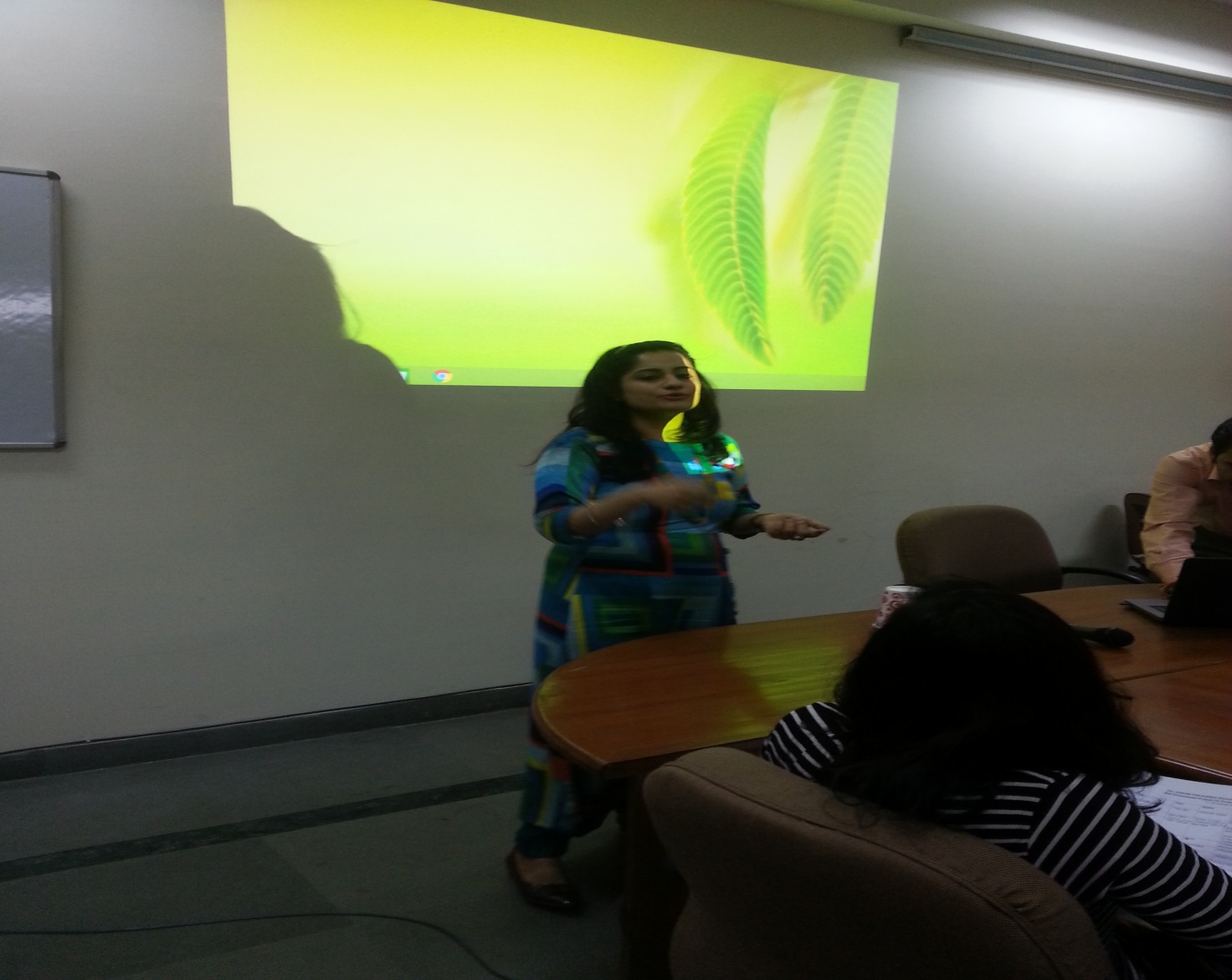 Key Themes: With the way business is done changing , The total value proposition provided to a customer has also seen a sea change in last one decade .Today Customer is the king and In order to attract new and retain existing customer , It is very important to provide maximum valueThe science and art of managing all interactions with customer across all touch points in order to maximize the value provided to the customer is called as Customer Experience Management.To understand Customer’s expectations better ,we must  live the customer journey.Customer interacts with organizations  on journeys that cut across  individual touchpoints.Customer journey consists of  identifying your customer, mapping their current experience and finding what change can bring WOW factor in their experience and brings the customer back to you.To live a customer journey ,you should understand the life cycle of of a customer while you do business with them  and most importantly how you can converge to positive customer experience .57% of  customer with single negative experience don't do business again with that vendor.The Organization has to bring differentiating factor in their service along with retaining him with loyalty by generating emotions.Companies who excel in delivering customer experience  display six hallmarks :Define clear compelling valueUnderstand the journey mattersContinuously innovateUse Journeys to reinforce front line  culturesOptimize operational processUse Journeys to define metrics  and governance systemDAY 4 - FRIDAY – 14 OCTOBER, 2016Session 1: Innovation strategies for competitive advantage 
Objective: Entrepreneurial individuals enable tomorrow's value creation by exploring for it today; having ideas , turning ideas into marketable insights and seeking ways to meet opportunities.
Speaker: Kamna Hazrati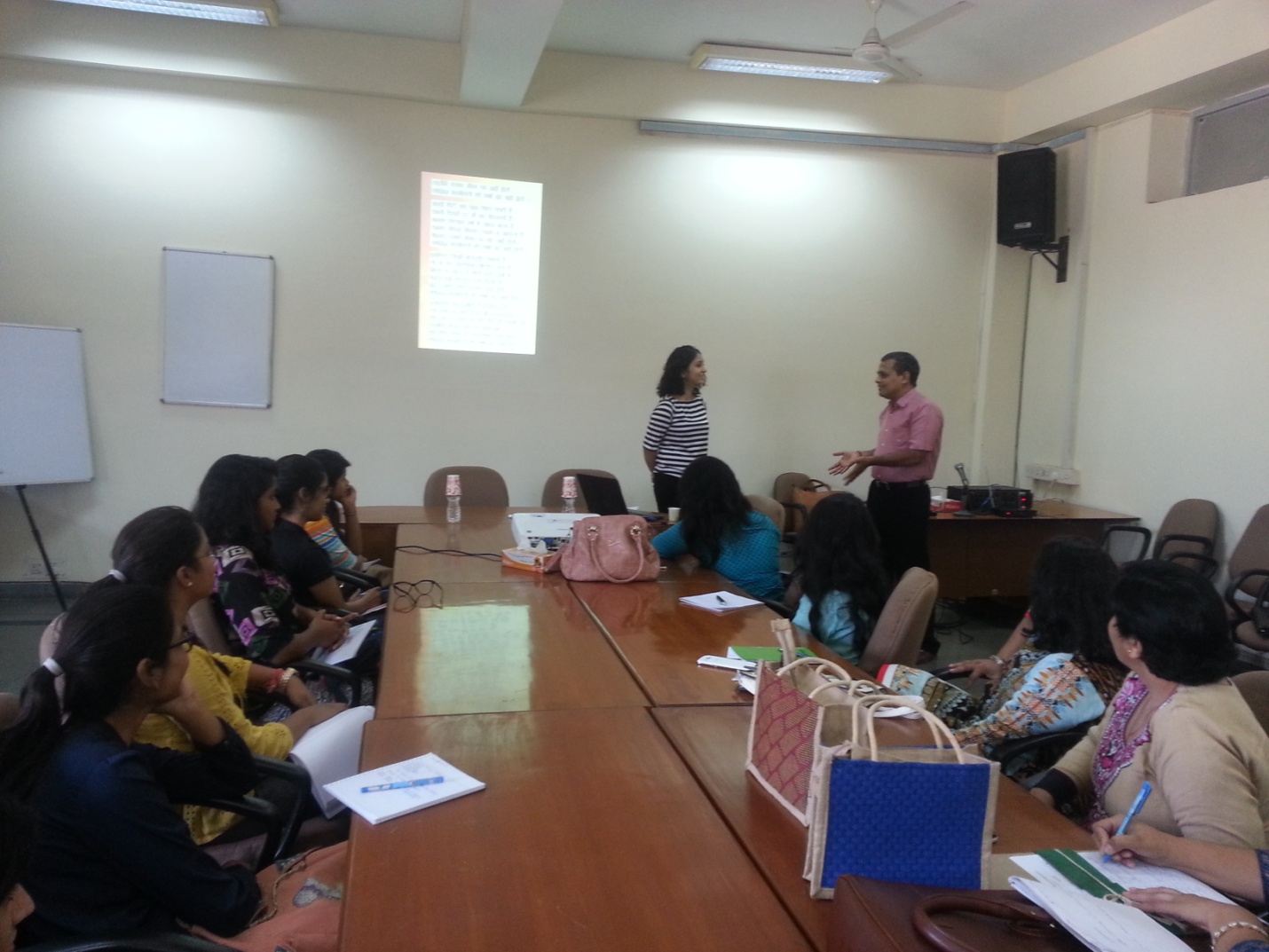 Key Themes: Innovation is the implementation of new ideas at the individual, group or organizational level.Innovation is planned and predictable- technology is the driving force of innovation success -big projects will develop better innovation than smaller ones.Understanding type of innovation is of strategic importance when deciding how to react to innovation, whether someone else introduced it before or you plan to introduce in market.The diffusion of innovation curve is useful to remember that trying to quickly and massively convince mass of a new controversial idea is useless.Creativity is the development of ideas about products, practices, services or procedures that are novel and potentially useful to the organisation.Session 2: Successfully bringing Innovations to market 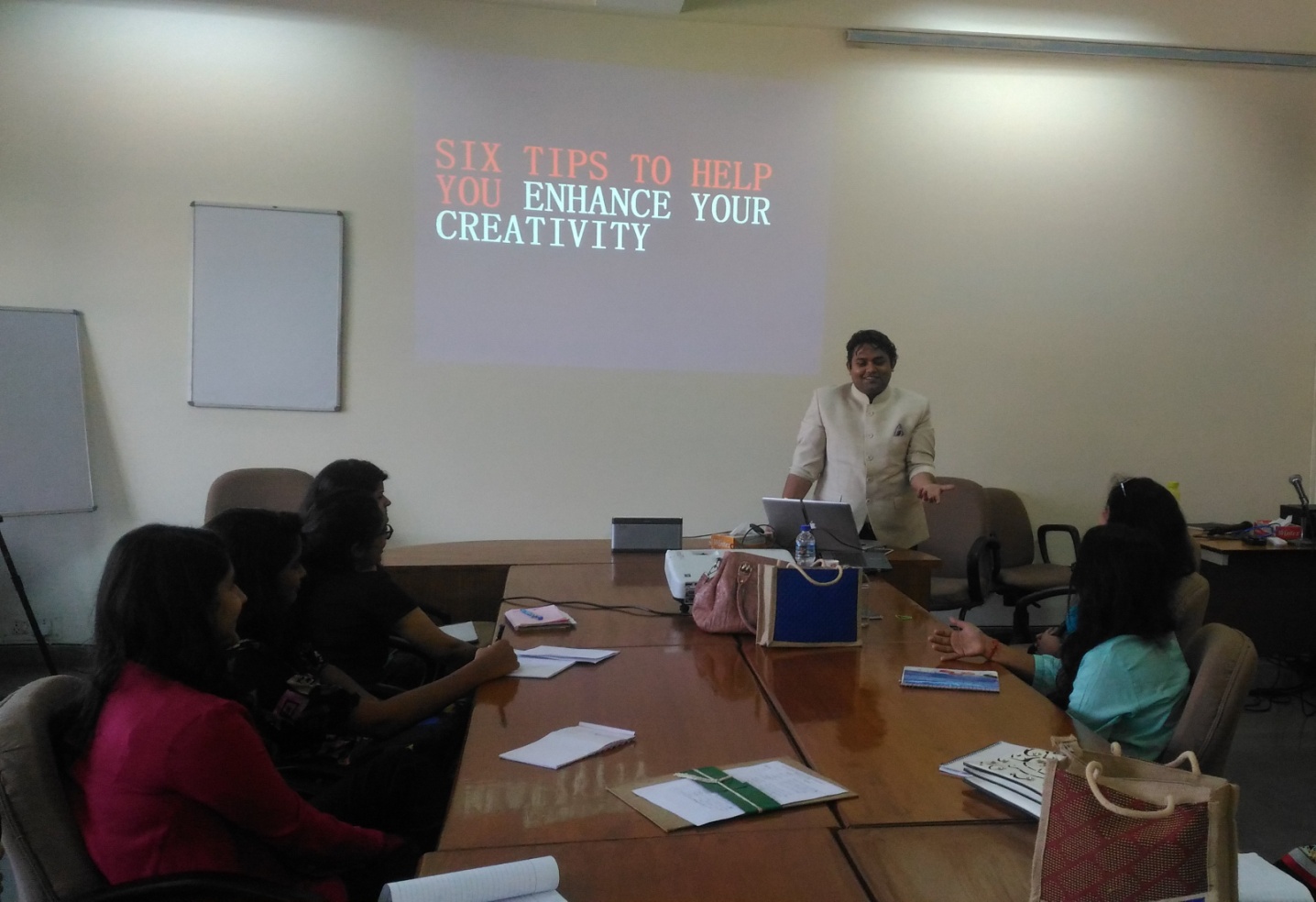 Objective: Successfully bringing Innovations to Market
Speaker: Thaldev
Key Themes:“Creative people pay attention to their world, see things differently, challenge assumptions, take risks, are not afraid to fail, and strive to generate multiple solutions to problems. They are passionate about creativity and seek opportunities to innovate. “Doing something new or else, something old in a new way is very criticalto the success of anything.The intricacies of implementing new ideas that creates value.Illustration of this idea through the very powerful and popularDiesel campaign which revolutionize our opinion of ‘smart vs stupid’Highlight the importance of seeing things from a new perspective.Showcase 29 of the many reasons to be a creative person.Stress more on the idea of the need of creativity for innovationExhibit these ideas through Redrebs, his own entrepreneurial venture.Encourage to find one’s own passion and pursue it.Session 3: Success Story 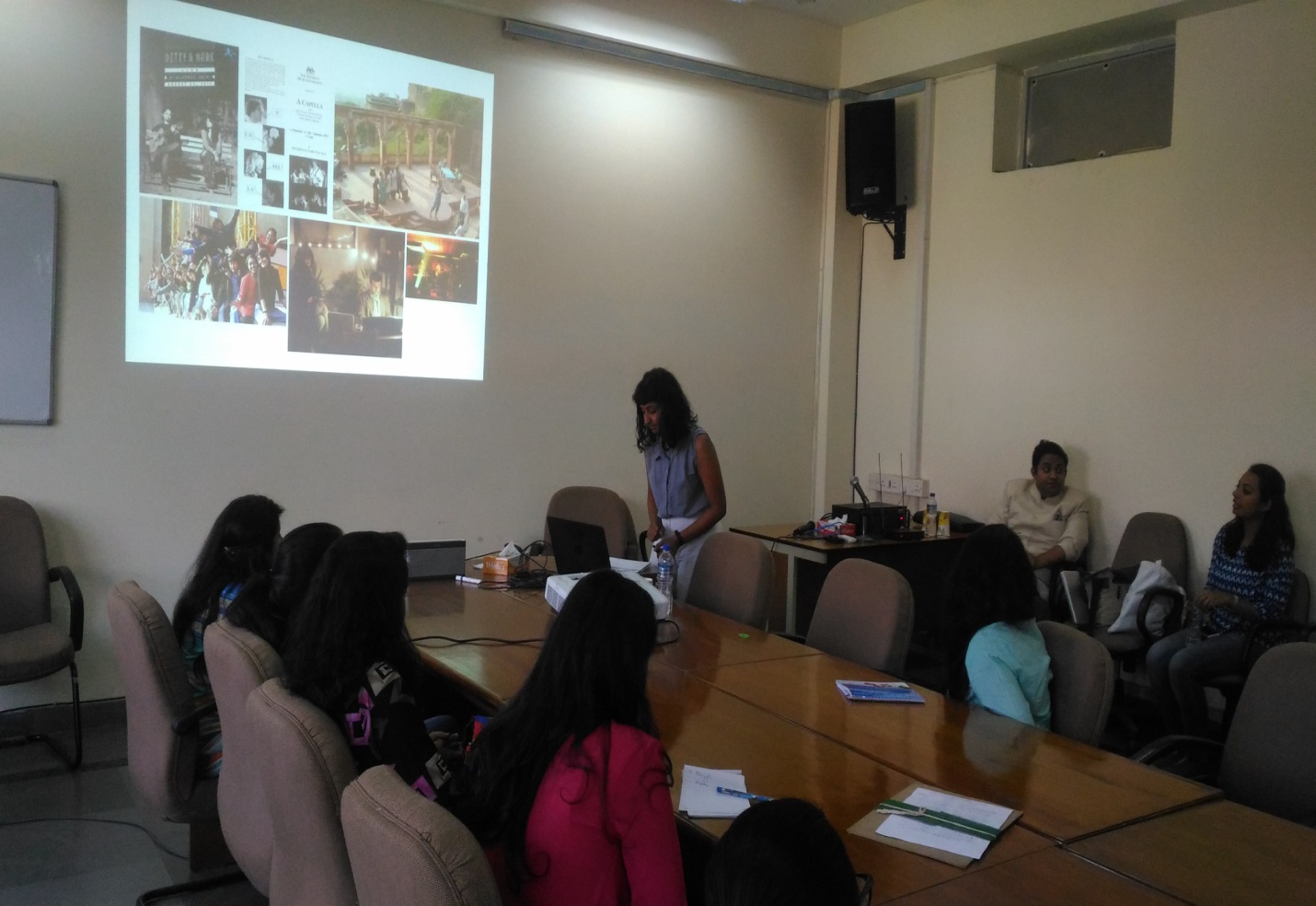 Objective: Running a socially responsible creative practise
Speaker: Aditi VeenaKey Themes:Life is self discovery, we all need to understand who we are and what we do i.e who how what and how much is enough.The two most important aspects of running a business should be innovation i.e. the process of innovating a new method or idea and ethics i.e moral principles that govern a person’s behaviour when conducting an activity The new way of looking at goals should be less work more play (for self). New =Bye to boredom (for work)              And think and think small for the planetRoutine, consistency,discipline,motivation, inspiration and leisure are extremely important in order to maintain a work life balance.Tree love is a community led  project initiated by the Vasant Vihar Residents’ Welfare association; to conscientiously engage with, conserve and protect the existing urban forests in our residential neighbourhood. Today it has become a success with the help of the MCD, RWA,forest department and the Delhi government. It started with numbering, identifying tree species, the age of the tree and whether they are infected or not. A small initiative became a community program.She is working on setting up a facility for cultivating self sufficiency in order to enable students with low income to build economic stability increase social support systems. In order to provide them with skill development, health counselling arts and expression and food and nursery (enabling them to grow their own food all under one roof.DAY 5 - SATURDAY – 15 OCTOBER, 2016Session 1: The Internet As a Selling Platform Objective: To understand how Intelligent Enterprises are created with the help of Internet and in-depth discussion about the tools used for digital marketing Speaker: Anshumali Saxena 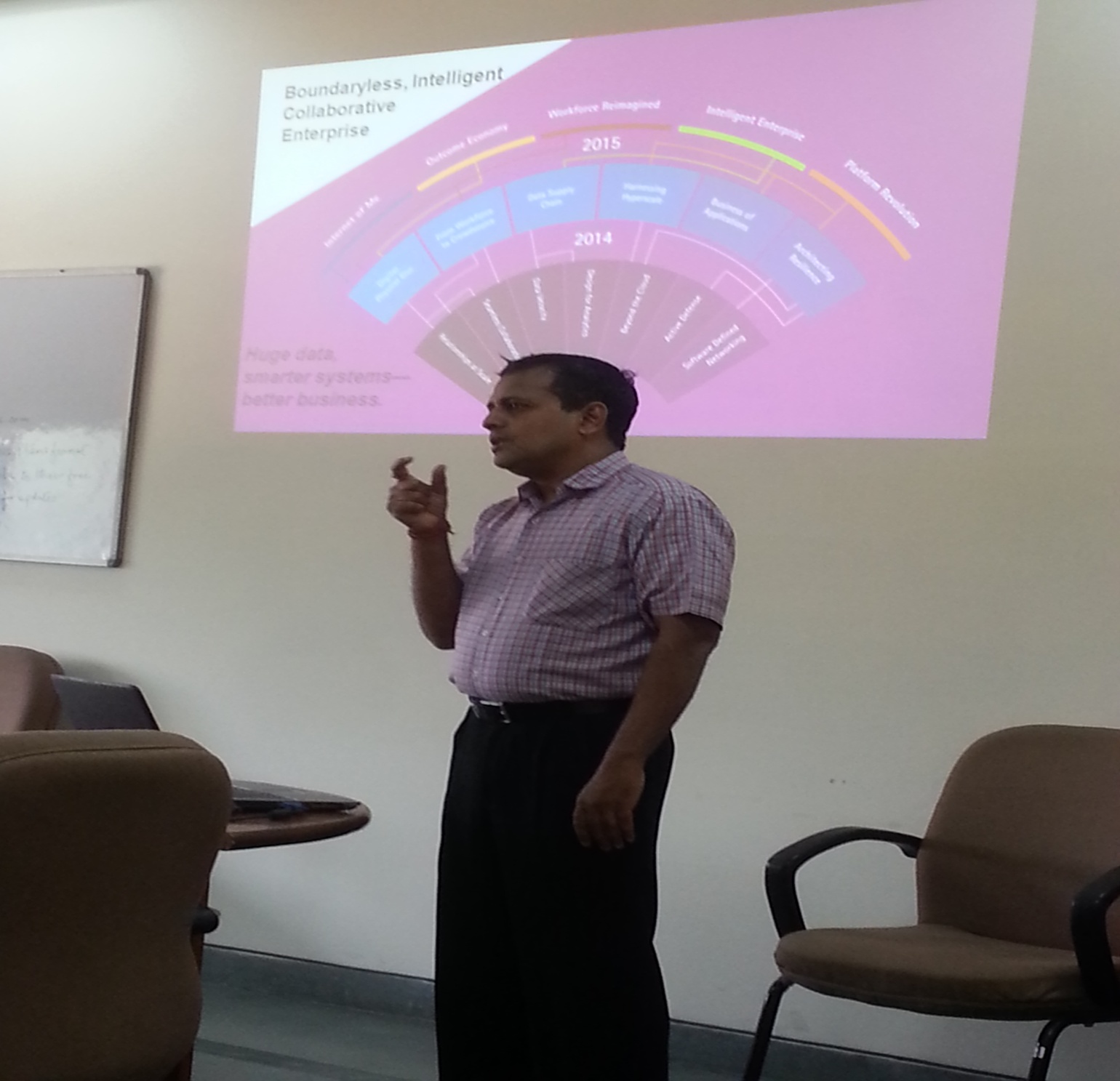 Key Themes: In today’s data driven world, there is huge amount of data which can be accessed and analysed. Businesses should make use of this data to make smart and intelligent decisions. Addressing 5 inescapable trends of businesses - Internet of Me, Outcome Economy, Platform Revolution, Intelligent Enterprise, Reimagined Workforce. Discussion on how numbers can drive actions. Communication can be made believable using data and statistics to support it. How to leverage data effectively & superior integrated intelligent marketing. In collaborative era, each individual who is associated with your business in any way will work as a brand evangelist and can make or break a brand by making use of Social Media platforms such as blogs, facebook, twitter, etc. Detailed discussion on customer journey from Awareness, Evaluation & Purchase to usage, repurchase and advocacy. How different communication tools are used at each step of user’s journey and what kind of content and stories are to be developed at each step.Era of digital Convergence - Aligning Marketing, Sales & Customer Service in Real time to give reality driven experience to the customers.Session 2: Team Building  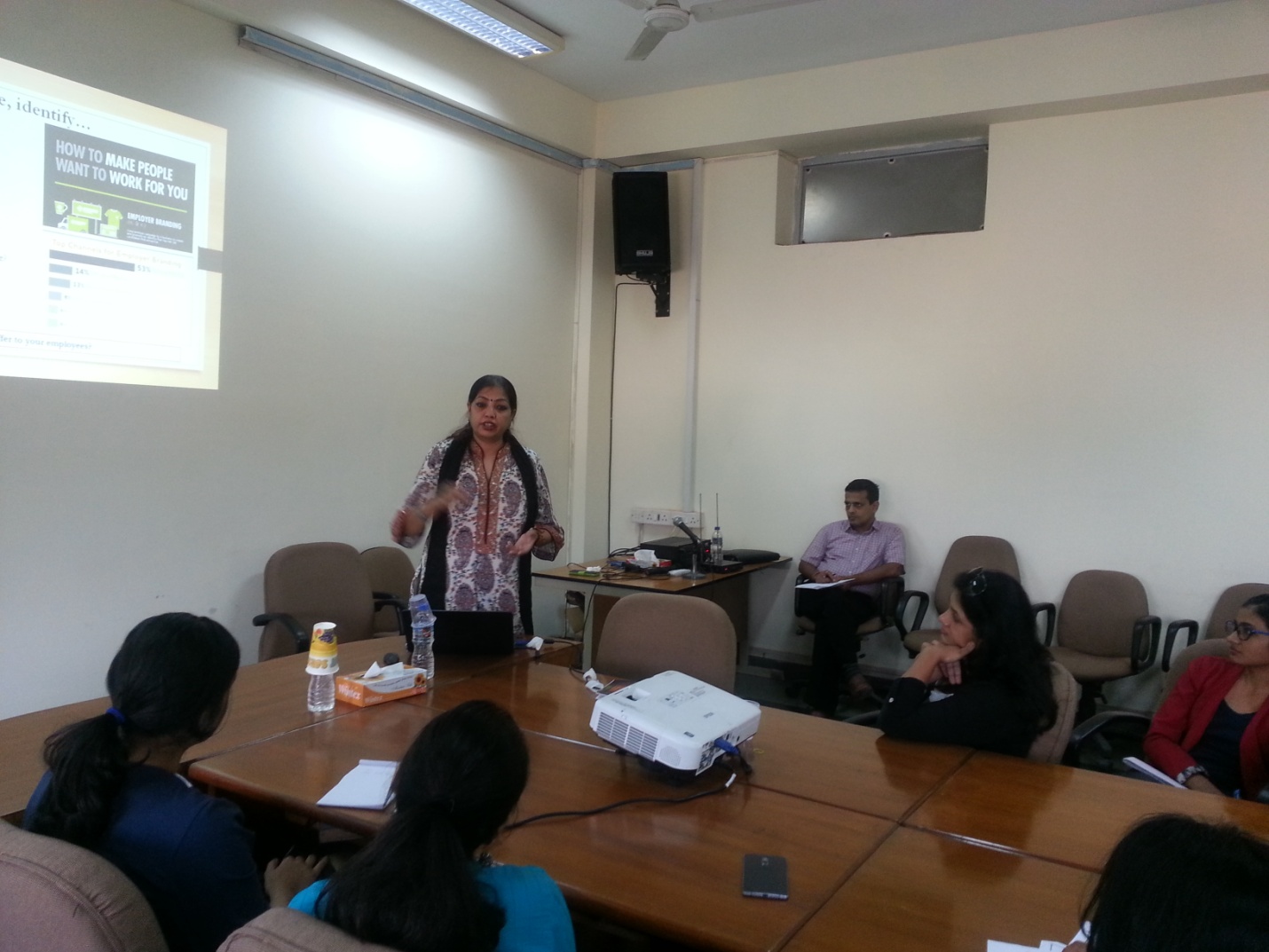 Objective: Importance of team in setting up the new venture, Attributes of an efficient team, ways to attract and retain the talentSpeaker: Monika Mudhgal Key Themes: “A founder’s individual characteristics are important but what’s more important is that person’s ability to bring an efficient team with him / her.” Getting the right mix of people to complement and reinforce your business is essential.A great idea is the catalyst to gets things in motion, but at the end of the day, it’s the team who will ultimately determine the success, or failure, of the venture.Experience and Skills are required; however attitude is the foremost thing to be considered at the time of hiring an individual at any level. Appreciation and Motivation are the key enablers to make the people perform.Feed Forward, the new way to identify skill gaps and providing the support to the team members to overcome the shortcomings.“People are our brand Ambassadors” So businesses need to build up the culture that would not only attract the people but also retain them. And giving them due recognition and the fringe benefits (other than monetary) could be few mechanisms to achieve it.DAY 6 - SUNDAY – 16 OCTOBER, 2016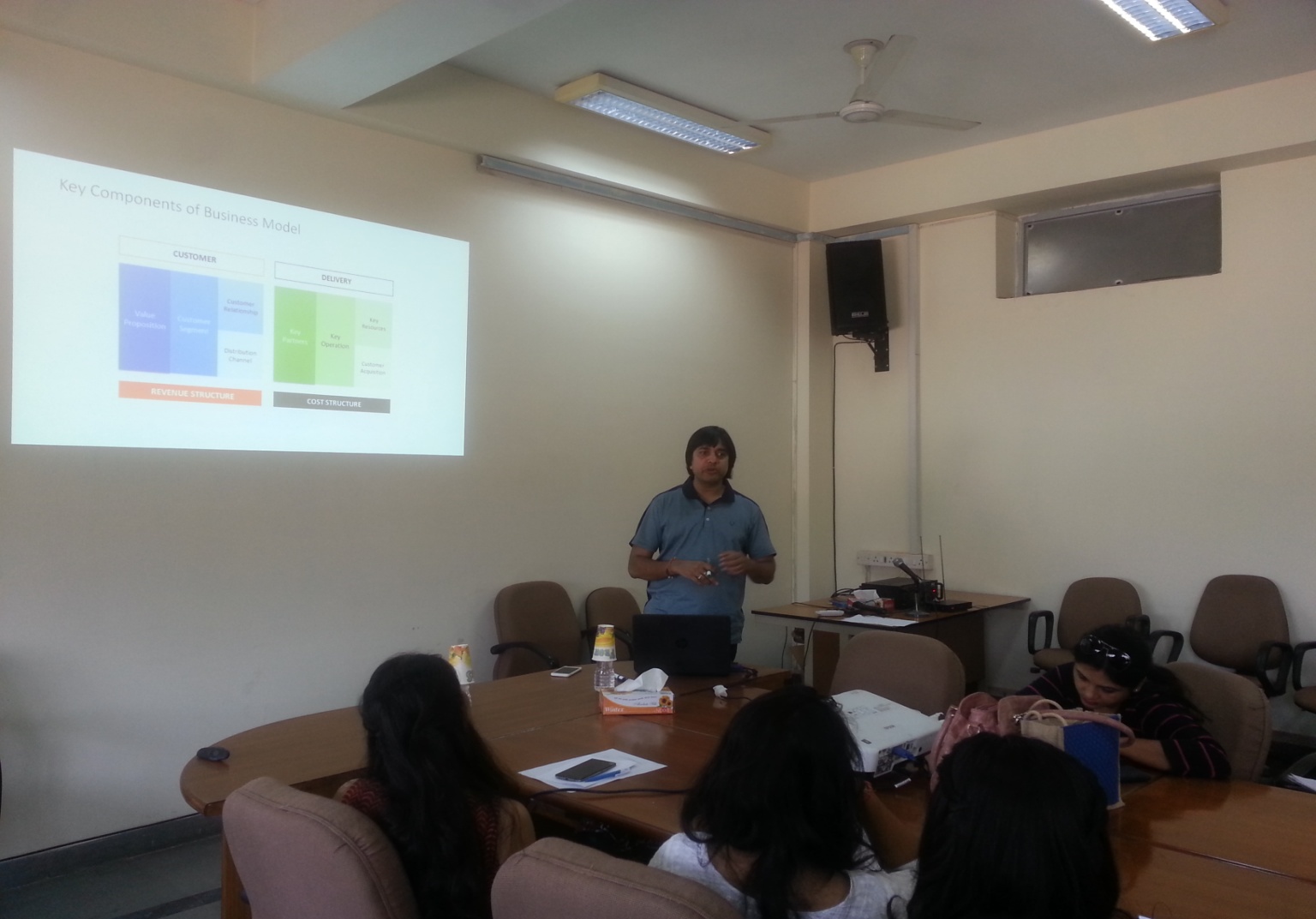 Session 1: Business Modelling
Objective: Speaker: Amit Mohopatro Amit  Mohapatro is a co-founder and CTO at BlackBox IP; he also oversees the software development operations at Blackbox IP. He has over 15 years of software and technology-rich experience with global corporates like Infosys, Oracle, and IBM, and recently with CPA Global. Amit has managed projects and led teams in various stages of Technology lifecycle like conceptualizing, developing and implementing technology solutions. He has successfully managed business complexities and deployed multiple enterprise technology solutions in the US, Europe and India. He has extensive experience in implementing and managing Oracle in large companies. He leads R&D team at Blackbox,in developing advanced algorithms and insightful analytics. Amit is An electrical engineer and Master's in Business Administration.Key Themes:   Every start-up should have clarity on their end Customer, They should understand o   ‘Who is their potential Customer’, keeping in mind the product or /& service they are dealing with;o   What is the value they are providing to the customer through their product which is in addition to the market competitors;o   What is the market segment they are targeting at ;o   What methodology or structure they have framed to reach out to the customer;o   What strategy they have framed to hold on their customers;·         An On-line Start-up should have a clear Policy on their Revenue generation policy. It is extremely essential, else they would end spending a huge amount in capturing their customer base mindlessly resulting in huge losses. A few model they can frame their company on are :o   Fremium Modelo   Subscription Modelo   Advertisement Modelo   Virtual Good Modelo   Be in the market model ( Capturing a large customer base)·         Small business should lay out their budget and try that they do not overshoot or overshoot in their expenditure. An insight about fixed  & variable cost should be clear to the entrepreneur vis-à-vis the capital available for the business.·          The Organizational Structure should be laid keeping in mind the business preposition, whether it is targeting a service industry, retail sector, manufacturing sector, IT or sales/marketing sector. Team selection, evaluating their competencies, number to be hired are few of  the crucial decisions which tantamount to the success of the business model. A thumb rule is of not trying to fit circles into squares.·         The team should do their SWOT analysis, evaluate their strength & make sure they build on them and should not outsource the areas in which are excelling & competent in initial period until they have reached a break-even point.Session 2: Securing Finances 
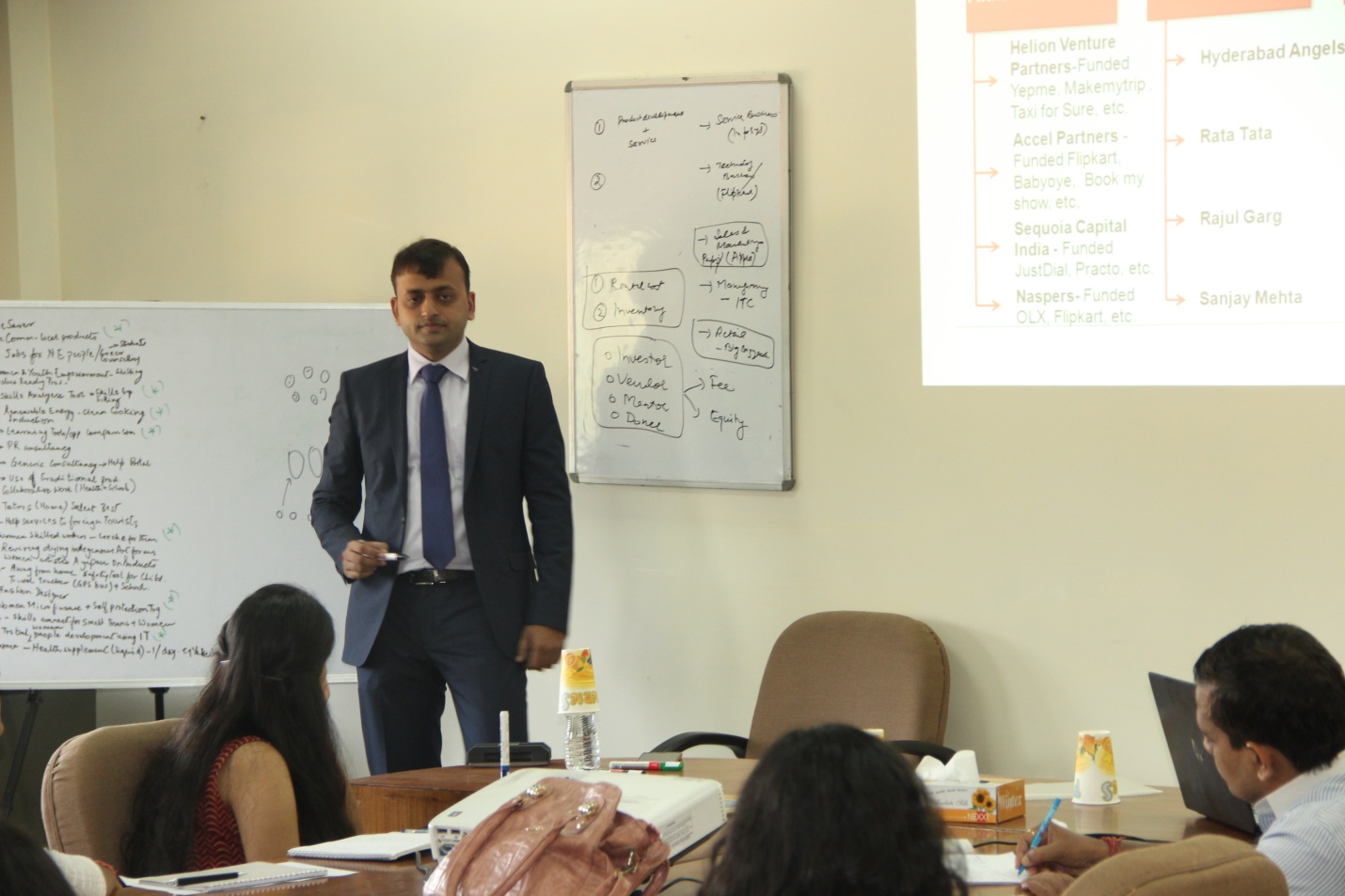 Objective: 
Speaker: Balwan Bansal  Acupro Consulting, Co-Founder & Director
Key Themes: Skill Enhancement Program for Prospective Women EntrepreneursARC Building, University of Delhi I 11-16 October, 2016 CIC- Centre for Science Education and Communication Academic Research Centre Building, 2nd floor, Patel Marg, University of Delhi, Delhi- 110007e-mail: dir.csec@gmail.comPhone: 011 –2766 6599, fax: 2766 7082DaySpeakerTitle11 October 2016Anshumali SaxenaIntroduction to Innovation and Entrepreneurship, Research Mindset and Nurturing Innovative ideasPranay ChowdharyEntrepreneur Success Story12 October 2016Bipin ShahEntrepreneurship - A career option and the process of New Enterprise CreationGovernment Policies and Incentives for Women Entrepreneurs and Legalization of Venture CreationAsomeEntrepreneurial Mindset. Motivations, and BehaviorsRenuka DudejaEntrepreneur Success Story13 OctoberKawal GillIndustry UnderstandingAnchal BhatiaSocietal Empowerment & Social Innovation Nancy JunejaCustomer Understanding14 October 2016Kamna HazratiInnovation Strategies for Competitive AdvantageThaldevSuccessfully Bringing Innovations to MarketAditi VeenaEntrepreneur Success Story15 October 2016Anshumali SaxenaThe Internet as a Selling PlatformMonika MudhgalTeam BuildingAditya SakhujaEntrepreneur Success Story16 October 2016Amit MohopatraBusiness ModelingBalwan BansalSecuring Finances